         ZŠ Pod Vinohrady Uherský Brod, OR  AŠSK Uh. Hradiště a DDM Uherský Brod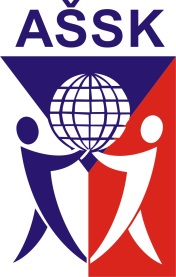 VÝSLEDKOVÁ LISTINAFLORBALKvalifikace na republikové finále – kategorie H + D V. 					      Skupina EDatum konání:	27. 3. 2018, sportovní hala Uherský BrodHrací systém:		každý s každým, vítěz postup na republikové fináleVÝSLEDKY: 1.       10:00  Otrokovice – Olomouc D  1 : 4    Husková – Cholinská 3, Pejzlová2.       10:50  Olomouc – Havířov  H   3 : 4   Halíř, Gallo, Zemánek – Bohm 3, Kolonder3.       11:40  Olomouc – Třinec  D  4 : 1 Cholinská 2, Pejzlová, Křížková - Wojnarová4.       12:30  Olomouc –  Staré Město H   2 : 3 Borik Š + O  -  Maršálek, Kocián, Kubík 5.       13:20  Otrokovice – Třinec  D   4 : 3  Husková 4 – Wojnarová, Franková, Konderová 6.       14:20  Staré Město – Havířov  H   3 : 2  Maršálek, Kocián, Kubík – Mikulok, ŠurikPořadí hoši:  1. SOŠ a G Staré Město    2.  SŠTO Havířov	 3. Gymnázium Hejčín	 OlomoucPořadí děvčata : 1. Gymnázium Olomouc, Čajkovského  2. Gymnázium Otrokovice  3. Gymnázium Třinec, Komenského											Turnaj proběhl v duchu fair play, bez zranění a protestů. Děkujeme všem hráčům i trenérům za kázeň a sportovní vystupování. Vítězná družstva postupují na Republikové finále do Jindřichova Hradce.V Uherském Brodě dne 27. 3. 2018				Mgr. Zdeněk Moštěk, ředitel turnaje